EU-nämnden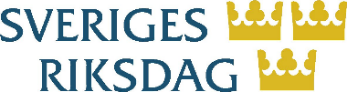 Möte i Preliminär dagordningKommenterad dagordningGodkännande av dagordningen(ev.) Godkännande av A-punkter 
a) Icke lagstiftande verksamhet 
b) Lagstiftning Icke lagstiftande verksamhetAktuella frågorRysslands aggression mot Ukraina
- DiskussionTunisien
- DiskussionÖvriga frågorDen strategiska kompassen: genomförande
- DiskussionEU-stöd till Ukraina 
-Diskussion